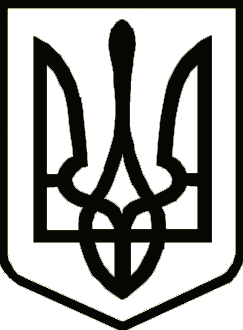 УкраїнаСРІБНЯНСЬКА СЕЛИЩНА РАДАЧЕРНІГІВСЬКОЇ ОБЛАСТІРОЗПОРЯДЖЕННЯ24 березня 2020 року           	    смт Срібне       				  № 46	Про створення робочої комісіїдля проведення перевірок об’єктів водопостачанняВідповідно до ст. 42 Закону України «Про місцеве самоврядування в Україні», для перевірки дотримання вимог санітарного законодавства на об’єктах систем водопостачання та вивезення рідких стоків з вигрібних ям на території Срібнянської селищної ради, зобов’язую:1.  Створити робочу комісію для проведення перевірок об’єктів водопостачання у наступному складі:- Желіба В., перший заступник голови селищної ради, голова робочої комісії;- Сохацький С., спеціаліст І категорії відділу соціально-економічного розвитку, інвестицій та житлово-комунального господарства;- Тимошенко Н., головний спеціаліст відділу державного нагляду за дотриманням санітарного законодавства Срібнянського міжрайонного управління Держпродспоживслужби (за згодою);- Бугаєнко Л., завідувача Талалаївським районним лабораторним відділенням Прилуцького міськрайонного відділу ДУ «Чернігівський обласний лабораторний центр МОЗ України» (за згодою);- Михайлюк. В., в.о директора КП «Комунгосп».2. Комісії обстежити об’єкти систем водопостачання та вивезення рідких стоків з вигрібних ям на території Срібнянської селищної ради.3. Контроль за виконанням цього розпорядження залишаю за собою. Секретар ради 								І. МАРТИНЮК